Criterion – 6 : Governance, Leadership and Management6.1 : Institutional Vision and Leadership6.1.2   : 	The Effective Leadership is Visible in various Institutional Practices such as Decentralization and Participative ManagementValue Added CourseAcademic Session : 2021 – 22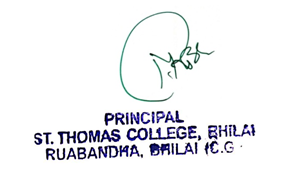 S.No.Name of Add on / Value Added Course offeredYear of the ActivityDuration of Course1Value Added Course  in "Seed Science and Technology " (I)05.07.2021 to 21.07.202130 hrs2Value Added Course  in "Disaster Management"26.07.2021 to 04.08.202130 hrs3Value Added Course  in Analysis of Water Quality 01.08.2021 to 16.08.202130 hrs4Value Added Course  in Mushroom Cultivation- Scope and Opportunities 02.08.2021 to 18.08.202130 hrs5Value Added Course  in Research Methodology 05.08.2021 to 19.08.202130 hrs6Value Added Course  in " Economics for Civil Service Aspirants" 16.08.2021 to 01.09.202130 hrs7Value Added Course  in Drawing and Painting  13.09.2021 to 30.09.202130 hrs8Value Added Course  in " Various Tools & Dimensions of Journalism14. 09.2021 to 30.09.202130 hrs9Value Added Course  in Entrepreneurship Development 18.10.2021 to 02.11.202130 hrs10Value Added Course  in  Professional Business Skill (ii)12.11.2021 to 24.11.202130 hrs11ADD-ON course  for Website Designing and Development 20.11.2021 to 29.01.202230 hrsS.No.Name of Add on / Value Added Course offeredYear of the ActivityDuration of Course12Value Added Course  in "Seed Science and Technology " (II) 25.11.2021 to 06.12.202130 hrs13Value Added Course  in " Techno _ Cambiar "08.12.2021 to 23.12.202130 hrs14Value Added Course  in Inland Aqua Culture (ii)08.12.2021 to 18.12.202130 hrs15Value Added Course  in Communication Skills  and Employability27.12.2021 to 08.01.202230 hrs16Value Added Course  in Learning, Speaking, Reading and Writing 28.12.2021 to 17.01.202230 hrs